ПРОЕКТ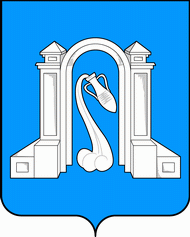 Совет муниципального образования город Горячий Ключседьмой созывР Е Ш Е Н И Е«____»___________2021 г.                                                                                        №_____ г. Горячий КлючО внесении изменений в решение Совета муниципального образованиягород Горячий Ключ от 23 мая 2016 г. № 90 «Об утверждении Положения «О звании «Почетный гражданин муниципального образования город Горячий Ключ»В соответствии с Федеральным законом от 6 октября 2003 г. №131-ФЗ «Об общих принципах организации местного самоуправления в Российской Федерации», Уставом муниципального образования город Горячий Ключ, Совет муниципального образования город Горячий Ключ Р Е Ш И Л:1. Внести в Положение «О звании «Почетный гражданин муниципального образования город Горячий Ключ», утвержденное решением Совета муниципального образования город Горячий Ключ от 23 мая 2016 г. № 90, следующие изменения:1) абзац третий пункта 1.1 дополнить словами «, при наличии у кандидата одной из следующих наград:медали «За выдающийся вклад в развитие города Горячий Ключ»;медали «Герой Краснодарского края»;медали «Герой труда Краснодарского края»;медали «За выдающийся вклад в развитие Краснодарского края» I, II или III степени»;2) пункт 1.3 исключить;3) пункт 1.13 дополнить новым абзацем третьим следующего содержания:«В исключительных случаях, по решению главы муниципального образования город Горячий Ключ, допускается внесение документов, предусмотренных пунктом 1.8 настоящего положения, без учета сроков, установленных пунктами 1.7 и 1.11 настоящего Положения.»;4) абзац второй пункта 2.1 дополнить словами «или в порядке установленном в решении Совета муниципального образования город Горячий Ключ о присвоении звания Почетный гражданин».2. Отделу информационной политики и средств массовой информации администрации муниципального образования город Горячий Ключ 
(Манасян Е.В.) обеспечить официальное опубликование настоящего решения в соответствии с действующим законодательством.3. Настоящее решение вступает в силу на следующий день после его официального опубликования.Глава муниципального образования город Горячий Ключ _______________ С.В. БелопольскийПредседатель Совета муниципального образования город Горячий Ключ______________ В.А. Ерохин